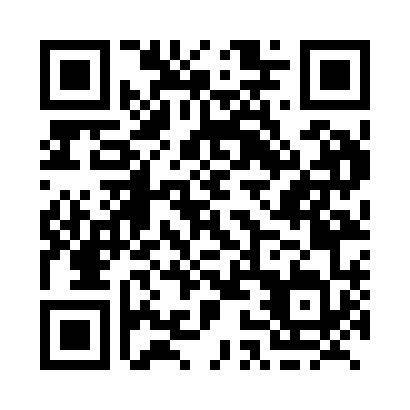 Prayer times for Amqui, Quebec, CanadaWed 1 May 2024 - Fri 31 May 2024High Latitude Method: Angle Based RulePrayer Calculation Method: Islamic Society of North AmericaAsar Calculation Method: HanafiPrayer times provided by https://www.salahtimes.comDateDayFajrSunriseDhuhrAsrMaghribIsha1Wed3:255:0912:275:317:459:302Thu3:225:0812:275:327:469:323Fri3:205:0612:275:337:489:344Sat3:185:0412:265:337:499:365Sun3:155:0312:265:347:519:396Mon3:135:0112:265:357:529:417Tue3:115:0012:265:367:539:438Wed3:084:5812:265:377:559:459Thu3:064:5712:265:387:569:4710Fri3:044:5512:265:397:589:5011Sat3:024:5412:265:397:599:5212Sun2:594:5312:265:408:009:5413Mon2:574:5112:265:418:029:5614Tue2:554:5012:265:428:039:5815Wed2:534:4912:265:428:0410:0116Thu2:514:4712:265:438:0610:0317Fri2:484:4612:265:448:0710:0518Sat2:464:4512:265:458:0810:0719Sun2:444:4412:265:468:0910:0920Mon2:424:4312:265:468:1110:1221Tue2:404:4212:265:478:1210:1422Wed2:384:4012:265:488:1310:1623Thu2:364:3912:275:488:1410:1824Fri2:344:3812:275:498:1510:2025Sat2:324:3812:275:508:1610:2226Sun2:324:3712:275:508:1810:2227Mon2:324:3612:275:518:1910:2328Tue2:314:3512:275:528:2010:2429Wed2:314:3412:275:528:2110:2430Thu2:314:3312:275:538:2210:2531Fri2:304:3312:285:548:2310:25